ГИНЕКОЛОГИЧЕСКОЕ ОТДЕЛЕНИЕ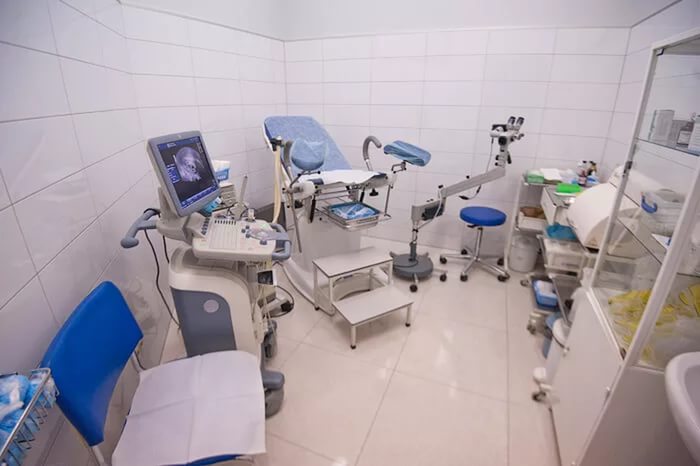  Заведующий отделением 
Исраилова Айшат Хасмагомедовна Телефон 
+7 (495) 123-4567 Email 
gynecology@bolnicac.ruВ отделении проводится комплексное обследование и лечение женщин со всеми видами гинекологических заболеваний. Проводится эффективная диагностика и лечение бесплодия и невынашивания беременности,  дородовое обследование. Выполняется минимально травматичная, с использованием современных высокотехнологичных методов, коррекция нарушений  функций тазового дна у женщин, комплексное  лечение  миом  матки, наружного и внутреннего эндометриоза  выполнение реконструктивных  лапароскопических  операций  у  женщин при опухолевых   заболеваниях органов малого  таза. Обследование и лечение осуществляется  современным оборудованием  в  соответствии  с  самым  современным технологиям.В настоящее время  в отделение   развернуто 31  койка, представлено  1,2-х,  3-х и  4-х местными палатами. В каждой палате свой санузел (туалет и душ), телевизор, холодильник. Обслуживается  грамотным, внимательным, заботливым персоналом. Работа  отделения  посвящена  здоровью  российских   женщин, помогла  обрести радость материнства, смысл  существования  тысячам соотечественниц.